Current Drug Therapy:<Medication(table)><Repeat Templates(table)>Allergies:<Allergies & Sensitivities(table)>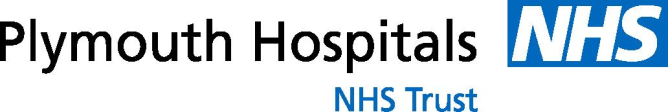 <Patient Name><Date of birth><NHS number>:RACPC clinic notes – PHNT onlyRAPID ACCESS CHEST PAIN CLINIC REFERRAL (2 WEEK)e-Referral: Cardiology/Rapid Access Chest PainRAPID ACCESS CHEST PAIN CLINIC REFERRAL (2 WEEK)e-Referral: Cardiology/Rapid Access Chest PainDate of referral<Today's date>Patient Name:<Patient Name><Patient Name>Referring GP Name <Sender Name>Practice Address <Organisation Address>Referring GP Name <Sender Name>Practice Address <Organisation Address>Hospital No:<Patient hospital number><Patient hospital number>Referring GP Name <Sender Name>Practice Address <Organisation Address>Referring GP Name <Sender Name>Practice Address <Organisation Address>Date of Birth<Date of birth><Date of birth>Referring GP Name <Sender Name>Practice Address <Organisation Address>Referring GP Name <Sender Name>Practice Address <Organisation Address>NHS Number<NHS number><NHS number>Referring GP Name <Sender Name>Practice Address <Organisation Address>Referring GP Name <Sender Name>Practice Address <Organisation Address>Address:<Patient Address>Address:<Patient Address>Address:<Patient Address>Referring GP Name <Sender Name>Practice Address <Organisation Address>Referring GP Name <Sender Name>Practice Address <Organisation Address>Preferred Contact NoPreferred Contact No<Patient Contact Details>Tel No<Organisation Details>Home Tel NoHome Tel No<Patient Contact Details>Email AddressMobile NoMobile No<Patient Contact Details>The RACPC provides rapid and efficient review for patients presenting with new onset or progressive chest pain with anginal features of less than 12 weeks duration.  Screening questions below:The RACPC provides rapid and efficient review for patients presenting with new onset or progressive chest pain with anginal features of less than 12 weeks duration.  Screening questions below:The RACPC provides rapid and efficient review for patients presenting with new onset or progressive chest pain with anginal features of less than 12 weeks duration.  Screening questions below:The RACPC provides rapid and efficient review for patients presenting with new onset or progressive chest pain with anginal features of less than 12 weeks duration.  Screening questions below:The RACPC provides rapid and efficient review for patients presenting with new onset or progressive chest pain with anginal features of less than 12 weeks duration.  Screening questions below:The RACPC provides rapid and efficient review for patients presenting with new onset or progressive chest pain with anginal features of less than 12 weeks duration.  Screening questions below:Is there prolonged or severe chest pain at rest?YesNoIf yes refer for urgent admissionIf yes refer for urgent admissionIf yes refer for urgent admissionIs there prolonged or severe chest pain at rest?If yes refer for urgent admissionIf yes refer for urgent admissionIf yes refer for urgent admissionPlease select Yes or No Please select Yes or No Please select Yes or No Please select Yes or No YesNoHas the chest pain been ongoing for longer than 12 weeksHas the chest pain been ongoing for longer than 12 weeksHas the chest pain been ongoing for longer than 12 weeksHas the chest pain been ongoing for longer than 12 weeksHas the patient previously been seen by a Cardiologist or investigated for IHD?Has the patient previously been seen by a Cardiologist or investigated for IHD?Has the patient previously been seen by a Cardiologist or investigated for IHD?Has the patient previously been seen by a Cardiologist or investigated for IHD?Has the patient had previous coronary angioplasty or coronary artery bypass surgery?Has the patient had previous coronary angioplasty or coronary artery bypass surgery?Has the patient had previous coronary angioplasty or coronary artery bypass surgery?Has the patient had previous coronary angioplasty or coronary artery bypass surgery?Is the patient currently under Cardiology follow-up?Is the patient currently under Cardiology follow-up?Is the patient currently under Cardiology follow-up?Is the patient currently under Cardiology follow-up?Are palpitations the primary complaint?  Are palpitations the primary complaint?  Are palpitations the primary complaint?  Are palpitations the primary complaint?  An answer of Yes to any of the above questions would deem RACPAC referral inappropriate.  Please redirect on e-referral to Cardiology.   Patients with Heart Failure, new murmurs, valvular heart disease, or a complex medical history with multiple pathologies, should be referred to Cardiology via e-Referral.An answer of Yes to any of the above questions would deem RACPAC referral inappropriate.  Please redirect on e-referral to Cardiology.   Patients with Heart Failure, new murmurs, valvular heart disease, or a complex medical history with multiple pathologies, should be referred to Cardiology via e-Referral.An answer of Yes to any of the above questions would deem RACPAC referral inappropriate.  Please redirect on e-referral to Cardiology.   Patients with Heart Failure, new murmurs, valvular heart disease, or a complex medical history with multiple pathologies, should be referred to Cardiology via e-Referral.An answer of Yes to any of the above questions would deem RACPAC referral inappropriate.  Please redirect on e-referral to Cardiology.   Patients with Heart Failure, new murmurs, valvular heart disease, or a complex medical history with multiple pathologies, should be referred to Cardiology via e-Referral.An answer of Yes to any of the above questions would deem RACPAC referral inappropriate.  Please redirect on e-referral to Cardiology.   Patients with Heart Failure, new murmurs, valvular heart disease, or a complex medical history with multiple pathologies, should be referred to Cardiology via e-Referral.An answer of Yes to any of the above questions would deem RACPAC referral inappropriate.  Please redirect on e-referral to Cardiology.   Patients with Heart Failure, new murmurs, valvular heart disease, or a complex medical history with multiple pathologies, should be referred to Cardiology via e-Referral.Women under 40 or men under 30 years old have a very low prevalence of significant CAD and should be referred to the general cardiology clinic through the NHS e-Referrals service unless they have a good anginal history and very adverse risk factor profile.Women under 40 or men under 30 years old have a very low prevalence of significant CAD and should be referred to the general cardiology clinic through the NHS e-Referrals service unless they have a good anginal history and very adverse risk factor profile.Women under 40 or men under 30 years old have a very low prevalence of significant CAD and should be referred to the general cardiology clinic through the NHS e-Referrals service unless they have a good anginal history and very adverse risk factor profile.Women under 40 or men under 30 years old have a very low prevalence of significant CAD and should be referred to the general cardiology clinic through the NHS e-Referrals service unless they have a good anginal history and very adverse risk factor profile.Women under 40 or men under 30 years old have a very low prevalence of significant CAD and should be referred to the general cardiology clinic through the NHS e-Referrals service unless they have a good anginal history and very adverse risk factor profile.Women under 40 or men under 30 years old have a very low prevalence of significant CAD and should be referred to the general cardiology clinic through the NHS e-Referrals service unless they have a good anginal history and very adverse risk factor profile.Clinical history including previous history of cardiovascular disease (mandatory to complete)Relevant Past Medical History<Problems(table)> Please CompleteSmoker or ex smoker<Diagnoses><Diagnoses>Pack years<Numerics><Numerics>Diabetic<Diagnoses><Diagnoses>Type 1 /2Hypertension<Diagnoses><Diagnoses>Latest BP reading<Latest BP><Latest BP>Hyperlipidaemia (Total chol >6.47 mmol/Litre)<Diagnoses><Diagnoses>Lipid ProfileTotal Cholesterol<Numerics>Hyperlipidaemia (Total chol >6.47 mmol/Litre)<Diagnoses><Diagnoses>HDL<Numerics><Numerics>Hyperlipidaemia (Total chol >6.47 mmol/Litre)<Diagnoses><Diagnoses>LDL<Numerics><Numerics>Family History of CAD in relative < 55yrs  Family History of CAD in relative < 55yrs  RACPC Date:Consultant  Registrar  ExaminationExaminationExaminationExaminationExaminationExaminationExaminationIf referring for angiography – Is the patient suitable for radial access   If referring for angiography – Is the patient suitable for radial access   Yes  If referring for angiography – Is the patient suitable for radial access   If referring for angiography – Is the patient suitable for radial access   NoECGECGECGECGInvestigationsInvestigationsInvestigationsDiagnosisDiagnosisDiagnosisDiagnosisDiagnosisDiagnosisDiagnosisManagementManagementManagementManagementManagementManagementManagementOutcome – Please completeOutcome – Please completeDischarge Referred for outpatient investigation further follow-up on review of resultCT coronary angiographyFunctional TestMyocardial Perfusion ScanStress EchocardiographyStress cardiac MRIReferred for outpatient daycase procedureDiagnostic Coronary angiographyCoronary Angiography +/-InterventionFurther follow-up to be decided pending investigations